Colegio San Manuel                                                     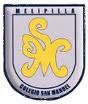 		Asignatura: Matemática                                                      		Profesor: Daniela Boza G. 		Curso: 1° año básico GUIA N° 4 DE APOYO AL HOGAR MATEMÁTICANOMBRE: ______________________________________________       FECHA: Abril 2020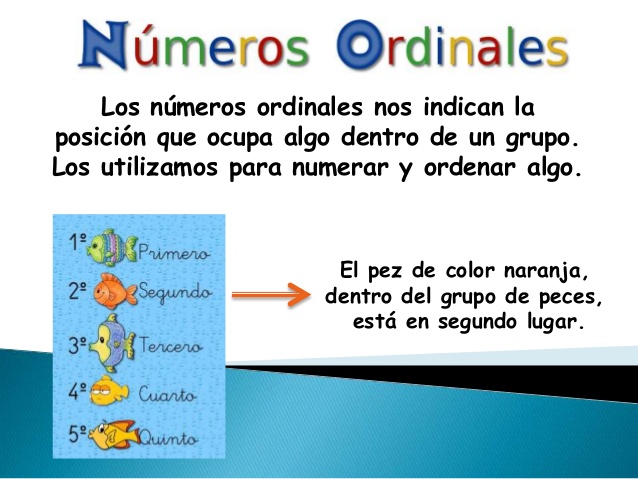 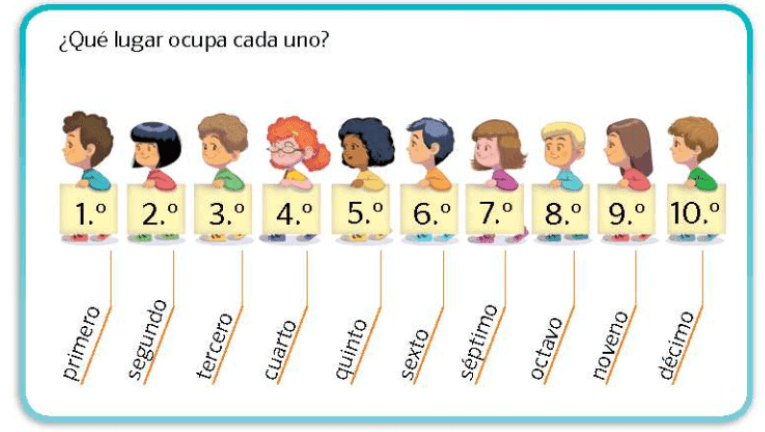 1.- Encierra según se indique.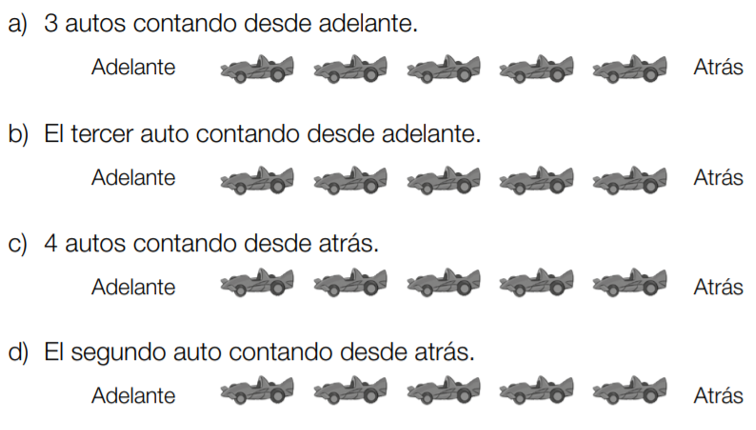 2.- Escribe el numero ordinal que corresoponda en cada caso. 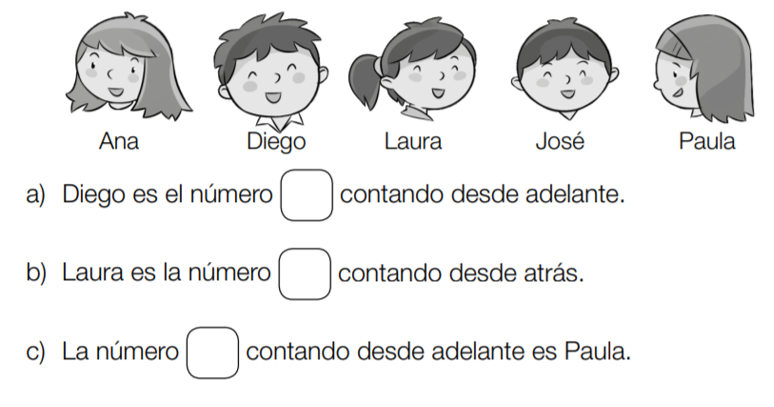 3.- Completa las frases con las palabras derecha e izquierda.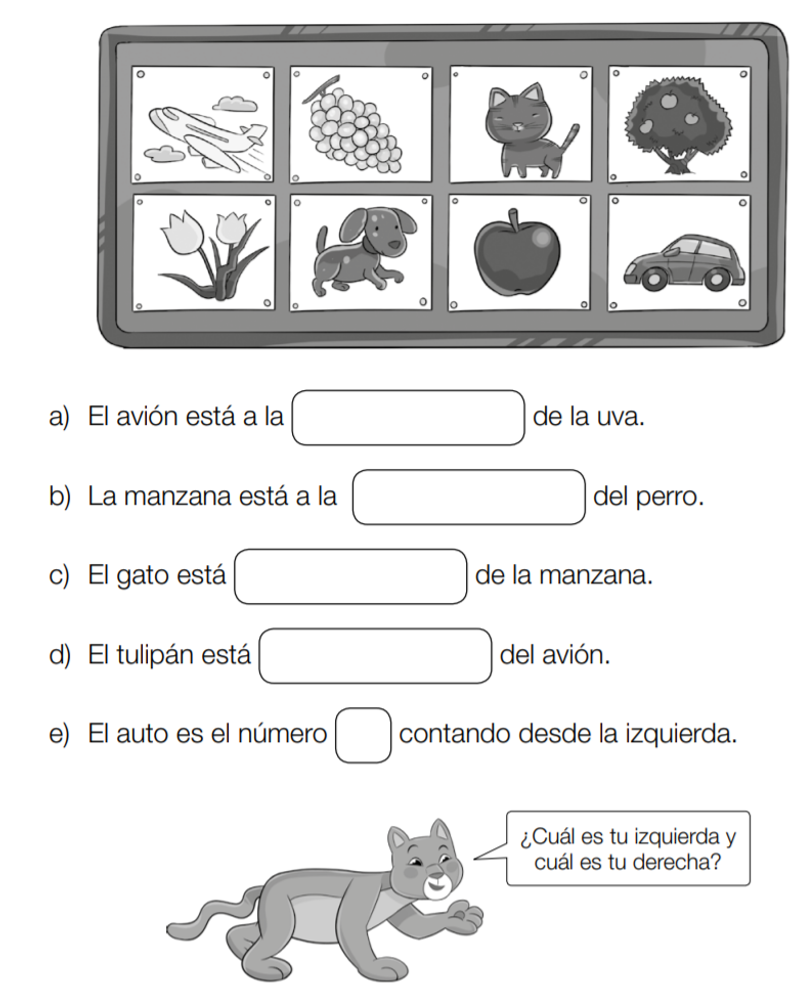 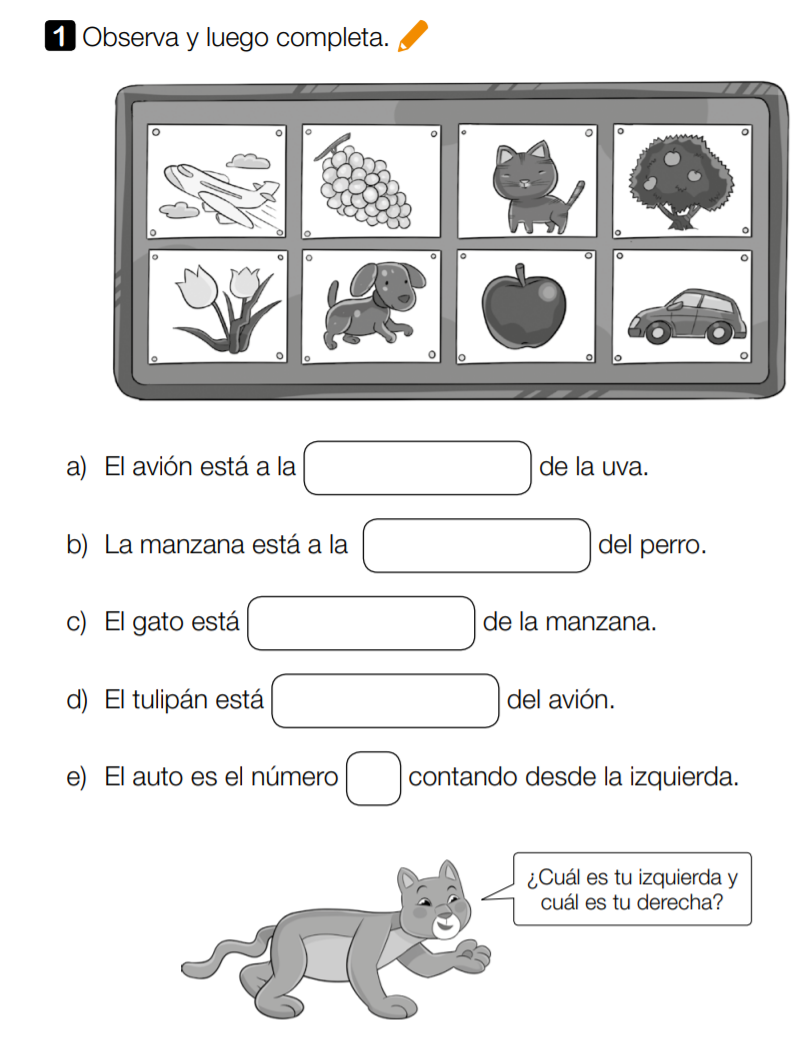 OBJETIVOS DE APRENDIZAJE:Identificar el orden de los elementos de una serie, utilizando números ordinales del primero (1º) al décimo (10º).HABILIDADES / DESTREZAS:Modelar: Aplicar modelos que involucren sumas, restas y orden de cantidades.INDICACIONES GENERALES:-Pide ayuda a un adulto para realizar este trabajo.-Busca un lugar tranquilo y luminoso para disponerte a trabajar. -Emplea lápiz grafito y de colores.-Observa con ayuda el siguiente video en Youtube https://www.youtube.com/watch?v=wIJnchzAj1k “Números ordinales para niños Video de Peques Aprenden Jugando”-Una vez finalizada la guía pídele a tu apoderado que tome fotos y las envíe al correo:(tia.daniela.boza @gmail.com), indicando claramente en el asunto: nombre del alumno, curso y asignatura, plazo jueves  09 de abril, también archívala para mostrársela a tu profesora cuando se reinicien las clases. INDICACIONES GENERALES:-Pide ayuda a un adulto para realizar este trabajo.-Busca un lugar tranquilo y luminoso para disponerte a trabajar. -Emplea lápiz grafito y de colores.-Observa con ayuda el siguiente video en Youtube https://www.youtube.com/watch?v=wIJnchzAj1k “Números ordinales para niños Video de Peques Aprenden Jugando”-Una vez finalizada la guía pídele a tu apoderado que tome fotos y las envíe al correo:(tia.daniela.boza @gmail.com), indicando claramente en el asunto: nombre del alumno, curso y asignatura, plazo jueves  09 de abril, también archívala para mostrársela a tu profesora cuando se reinicien las clases. 